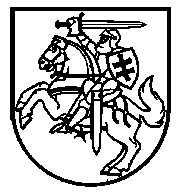 Lietuvos Respublikos VyriausybėnutarimasDėl LIETUVOS RESPUBLIKOS VYRIAUSYBĖS 2004 M. LAPKRIČIO 22 D. NUTARIMO NR. 1468 „DĖL LIETUVOS RESPUBLIKOS GELEŽINKELIŲ RIEDMENŲ IR KONTEINERIŲ REGISTRO ĮSTEIGIMO, JO NUOSTATŲ PATVIRTINIMO IR VEIKLOS PRADŽIOS NUSTATYMO“ PAKEITIMO2014 m. liepos 9 d. Nr. 655
VilniusLietuvos Respublikos Vyriausybė nutaria:Pakeisti Lietuvos Respublikos Vyriausybės 2004 m. lapkričio 22 d. nutarimą Nr. 1468 „Dėl Lietuvos Respublikos geležinkelių riedmenų ir konteinerių registro įsteigimo, jo nuostatų patvirtinimo ir veiklos pradžios nustatymo“ ir jį išdėstyti nauja redakcija:„Lietuvos Respublikos VyriausybėNUTARIMASDĖL LIETUVOS RESPUBLIKOS GELEŽINKELIŲ RIEDMENŲ REGISTRO ĮSTEIGIMO IR JO NUOSTATŲ PATVIRTINIMO Vadovaudamasi Lietuvos Respublikos valstybės informacinių išteklių valdymo įstatymo 18 straipsnio 2 dalimi, Lietuvos Respublikos geležinkelių transporto kodekso 13 straipsniu, taip pat įgyvendindama 2008 m. birželio 17 d. Europos Parlamento ir Tarybos direktyvą 2008/57/EB dėl geležinkelių sistemos sąveikos Bendrijoje (OL 2008 L 191, p. 1), taikydama 2007 m. lapkričio 9 d. Komisijos sprendimą 2007/756/EB, kuriuo priimama bendra nacionalinio geležinkelių riedmenų registro specifikacija, kaip numatyta direktyvų 96/48/EB ir 2001/16/EB 14 straipsnio 4 ir 5 dalyse (OL 2007 L 305, p. 30), 2011 m. vasario 10 d. Komisijos sprendimą 2011/107/ES, kuriuo iš dalies keičiamas Sprendimas 2007/756/EB, kuriuo priimama bendra nacionalinio geležinkelių riedmenų registro specifikacija (OL 2011 L 43, p. 33), ir 2011 m. kovo 1 d. Komisijos reglamentą (ES) Nr. 201/2011 dėl atitikties patvirtintam geležinkelių transporto priemonės tipui deklaracijos pavyzdžio (OL 2011 L 57, p. 8), Lietuvos Respublikos Vyriausybė nutaria: Patvirtinti Lietuvos Respublikos geležinkelių riedmenų registro nuostatus (pridedama).“Ministras Pirmininkas	Algirdas ButkevičiusSusisiekimo ministras	Rimantas SinkevičiusPATVIRTINTA
Lietuvos Respublikos Vyriausybės
2004 m. lapkričio 22 d. nutarimu Nr. 1468
(Lietuvos Respublikos Vyriausybės
2014 m. liepos 9 d. nutarimo Nr. 655
redakcija)Lietuvos Respublikos geležinkelių riedmenų registro nuostataiI SKYRIUSBENDROSIOS NUOSTATOS1. Lietuvos Respublikos geležinkelių riedmenų registro nuostatai (toliau – Nuostatai) nustato Lietuvos Respublikos geležinkelių riedmenų registro (toliau – registras) paskirtį, registro objektus ir jų duomenis, registro duomenų, registro informacijos ir registrui pateiktų dokumentų (toliau – registro duomenys) tvarkymą ir saugą, registro sąveiką su susijusiais registrais, jo finansavimo, reorganizavimo ir likvidavimo tvarką, registro duomenų teikėjus, registro tvarkytojo, registro valdytojo ir registro duomenų teikėjų teises ir pareigas.2. Nuostatuose vartojamos sąvokos apibrėžtos Lietuvos Respublikos geležinkelių transporto kodekse, Lietuvos Respublikos geležinkelių transporto eismo saugos įstatyme, Lietuvos Respublikos valstybės informacinių išteklių valdymo įstatyme ir Lietuvos Respublikos atitikties įvertinimo įstatyme.3. Registro paskirtis – registruoti registro objektus, rinkti, kaupti, apdoroti, sisteminti, saugoti ir teikti fiziniams ir juridiniams asmenims (toliau – registro duomenų gavėjai) registro duomenis, atlikti kitus registro duomenų tvarkymo veiksmus.4. Asmens duomenys registre tvarkomi siekiant rinkti, kaupti, apdoroti, sisteminti, saugoti ir teikti išsamią ir teisingą informaciją apie registro objektus.5. Registras yra valstybės registras. Registro duomenys kaupiami vienoje registro duomenų bazėje.6. Registras tvarkomas vadovaujantis Lietuvos Respublikos valstybės informacinių išteklių valdymo įstatymu, Lietuvos Respublikos asmens duomenų teisinės apsaugos įstatymu, 2011 m. vasario 10 d. Komisijos sprendimu 2011/107/ES, kuriuo iš dalies keičiamas Sprendimas 2007/756/EB, kuriuo priimama bendra nacionalinio geležinkelių riedmenų registro specifikacija (OL 2011 L 43, p. 33) (toliau – Sprendimas 2011/107/ES), Nuostatais ir kitais teisės aktais, reglamentuojančiais valstybės registrų veiklą ir registro duomenų tvarkymą.II SKYRIUSREGISTRO VALDYTOJAS IR REGISTRO TVARKYTOJAS, JŲ FUNKCIJOS, TEISĖS IR PAREIGOS7. Registro valdytoja ir registre tvarkomų asmens duomenų valdytoja yra Lietuvos Respublikos susisiekimo ministerija. 8. Registro valdytojas atlieka Lietuvos Respublikos valstybės informacinių išteklių valdymo įstatymo nustatytas funkcijas, turi šiame įstatyme nustatytas teises ir pareigas.9. Registro tvarkytoja ir registre tvarkomų asmens duomenų tvarkytoja yra Valstybinė geležinkelio inspekcija prie Susisiekimo ministerijos. 10. Registro tvarkytojas atlieka Lietuvos Respublikos valstybės informacinių išteklių valdymo įstatymo nustatytas funkcijas, turi šiame įstatyme nustatytas teises ir pareigas, taip pat:10.1. atlieka šias funkcijas – teikia registro duomenis registro duomenų gavėjams ir sudaro registro duomenų teikimo sutartis; 10.2. vykdo šias pareigas – teikia registro valdytojui registro metinio biudžeto projektus, registro valdytojo tvirtinamų registro duomenų saugos nuostatų nustatyta tvarka užtikrina reikiamas administracines, technines ir organizacines duomenų saugos priemones ir tokių priemonių laikymąsi. III SKYRIUSREGISTRO OBJEKTAI, REGISTRO DUOMENYS11. Registro objektai yra geležinkelių riedmenys (traukos riedmenys (lokomotyvai), keleiviniai vagonai, prekiniai vagonai, elektriniai traukiniai, dyzeliniai traukiniai, geležinkelių kranai, kiti specialieji geležinkelių riedmenys, automotrisės).12. Bendrieji registro duomenys:12.1. registro objekto identifikavimo (registracijos) kodas;12.2. registro objekto pavadinimas;12.3. registro objekto identifikacijos numeris, suteiktas registro valdytojo nustatyta tvarka;12.4. žyma, nurodanti, ar registro objektas įregistruotas, išregistruotas;12.5. registro objekto įregistravimo, išregistravimo, registro duomenų keitimo, taisymo, atsisakymo išregistruoti registro objektą, pakeisti, ištaisyti registro duomenis data (metai, mėnuo, diena);12.6. atsisakymo įregistruoti, išregistruoti arba kitaip tvarkyti registro duomenis priežastis;12.7. registro duomenų perkėlimo į archyvą data (metai, mėnuo, diena);12.8. registro objekto išregistravimo priežasties kodas, suteiktas pagal Sprendimo 2011/107/ES 3 priedėlyje nurodytą išregistravimo priežasčių kodavimą.13. Specialieji registro duomenys:13.1. Duomenys apie registro objektą:13.1.1. registro objekto paskirtis;13.1.2. registro objekto pavadinimas (markė, modelis, serija, tipas, modifikacija);13.1.3. registro objekto pagaminimo data (metai) ir vieta (jį pagaminusios gamyklos pavadinimas arba kodas);13.1.4. registro objekto įsigijimo data (metai, mėnuo, diena);13.1.5. dokumento dėl registro objekto tinkamumo (netinkamumo) naudoti numeris;13.1.6. dokumento dėl registro objekto tinkamumo (netinkamumo) naudoti data (metai, mėnuo, diena);13.1.7. dokumento dėl registro objekto tinkamumo (netinkamumo) naudoti galiojimo data (metai, mėnuo, diena);13.1.8. vėžės plotis, milimetrais;13.1.9. registro objekto atnaujinimo data (metai, mėnuo, diena);13.1.10. patikros sertifikato žyma (kai registruojamas registro objektas sukonstruotas ir pagamintas pagal atitinkamą geležinkelių techninio sąveikumo specifikaciją (toliau – TSS);13.1.11. paskelbtosios įstaigos, pasirašiusios Europos Bendrijos patikros sertifikatą, pavadinimas, juridinio asmens kodas, teisinė forma, buveinės adresas;13.1.12. Europos Bendrijos patikros sertifikato pasirašymo data (metai, mėnuo, diena); 13.1.13. paskirtosios įstaigos, pasirašiusios Lietuvos Respublikos patikros sertifikatą, pavadinimas, juridinio asmens kodas, teisinė forma, buveinės adresas;13.1.14. Lietuvos Respublikos patikros sertifikato pasirašymo data (metai, mėnuo, diena); 13.1.15. registro objekto priėmimo naudoti data (metai, mėnuo, diena);13.1.16. nuoroda į pritaikytus ir (ar) taikomus TSS specifinius atvejus (atitinkamos TSS priėmimo data (metai, mėnuo, diena) ir punktai, specifinio atvejo galiojimo terminas (metai, mėnuo, diena);13.1.17. nuoroda į pritaikytas ir (ar) taikomas Europos Komisijos suteiktas išlygas netaikyti atitinkamos TSS ar tam tikros jos dalies (išlygos gavimo data ir galiojimo terminas (metai, mėnuo, diena), nepritaikyti ir (ar) netaikomi TSS punktai, vietoj jų taikomų kitų norminių techninių dokumentų sąrašas).13.2. Duomenys apie leidimo pradėti naudoti registro objektą išdavimą ir galiojimą:13.2.1. leidimo pradėti naudoti registro objektą išdavimo data (metai, mėnuo, diena);13.2.2. leidimo pradėti naudoti registro objektą galiojimo data (metai, mėnuo, diena); 13.2.3. leidimo pradėti naudoti registro objektą galiojimo sustabdymo data (metai, mėnuo, diena);13.2.4. leidimo pradėti naudoti registro objektą numeris;13.2.5. valstybių narių, kuriose išduotas leidimas pradėti naudoti registro objektą, kodai;13.2.6. valstybių narių, kuriose išduotas leidimas pradėti naudoti registro objektą, eismo saugos institucijų pavadinimai;13.2.7. Europos Bendrijos patikros deklaracijos numeris (nuoroda);13.2.8. duomenys apie Europos Bendrijos patikros deklaraciją pasirašiusį asmenį:13.2.8.1. teisinė forma;13.2.8.2. pavadinimas;13.2.8.3. kodas;13.2.8.4. adresas; nurodoma valstybės kodas, pašto indeksas, miestas, gatvė ir namo numeris;13.2.9. Europos Bendrijos patikros deklaracijos pasirašymo data (metai, mėnuo, diena);13.2.10. Lietuvos Respublikos patikros deklaracijos numeris (nuoroda);13.2.11. duomenys apie Lietuvos Respublikos patikros deklaraciją pasirašiusį asmenį:13.2.11.1. teisinė forma;13.2.11.2. pavadinimas;13.2.11.3. kodas;13.2.11.4. adresas; nurodoma valstybės kodas, pašto indeksas, miestas, gatvė ir namo numeris;13.2.12. Lietuvos Respublikos patikros deklaracijos pasirašymo data (metai, mėnuo, diena).13.3. Duomenys apie registro objekto techninės priežiūros subjektą:13.3.1. pavadinimas;13.3.2. adresas; nurodoma valstybės kodas, pašto indeksas, miestas, gatvė ir namo numeris;13.3.3. elektroninio pašto adresas.13.4. Taikomų techninių charakteristikų apribojimų kodai, suteikti pagal Sprendimo 2011/107/ES 1 priedėlyje nurodytą apribojimų kodavimą.13.5. Taikomi techninių charakteristikų apribojimai.13.6. Nuoroda į Europos Sąjungos patvirtintų transporto priemonių tipų registrą, nurodant valstybę narę ar valstybes nares, kurioje (-iose) išduotas registro objekto Europos Bendrijos tipo tyrimo sertifikatas.13.7. Duomenys apie registro objekto savininką ir registro objekto valdytoją:13.7.1. jeigu šiame papunktyje nurodyti asmenys yra fiziniai asmenys:13.7.1.1. asmens kodas (Lietuvos Respublikos piliečių);13.7.1.2. gimimo data (asmenų be pilietybės ir kitų valstybių piliečių, deklaruojančių gyvenamąją vietą Lietuvoje ar registruojančių asmens civilinės būklės pasikeitimus Lietuvos Respublikos institucijose);13.7.1.3. vardas, pavardė;13.7.1.4. asmens tapatybės dokumento tipas ir valstybės, kurioje jis išduotas, pavadinimas;13.7.1.5. asmens tapatybės dokumento numeris;13.7.1.6. deklaruota gyvenamoji vieta (adresas); nurodoma valstybės kodas, pašto indeksas, miestas, gatvė ir namo numeris;13.7.1.7. žyma, nurodanti, ar asmuo paieškomas;13.7.2. jeigu šiame papunktyje nurodyti asmenys yra juridiniai asmenys:13.7.2.1. juridinio asmens kodas;13.7.2.2. juridinio asmens pavadinimas;13.7.2.3. juridinio asmens teisinė forma;13.7.2.4. juridinio asmens buveinės adresas; nurodoma valstybės kodas, pašto indeksas, miestas, gatvė ir namo numeris;13.7.3. registro objekto valdytojo ženklinimas (akronimas).13.8. Duomenys apie objektui registruoti pateiktus dokumentus, daiktines teises į registro objektą ir suvaržymus:13.8.1. dokumentų, patvirtinančių registro objekto įsigijimą nuosavybėn ar kitą teisėtą objekto valdymo ir (ar) naudojimo faktą, pavadinimai ir numeriai;13.8.2. institucijos, priėmusios sprendimą taikyti suvaržymus, pavadinimas ir juridinio asmens kodas;13.8.3. suvaržymo taikymo pradžios data (metai, mėnuo, diena);13.8.4. numatoma suvaržymo taikymo pabaigos data (metai, mėnuo, diena);13.8.5. suvaržymą panaikinusios institucijos pavadinimas ir juridinio asmens kodas;13.8.6. suvaržymo panaikinimo data (metai, mėnuo, diena).13.9. Duomenys apie registro tvarkytoją:13.9.1. pavadinimas;13.9.2. adresas; nurodoma valstybės kodas, pašto indeksas, miestas, gatvė ir namo numeris;13.9.3. elektroninio pašto adresas;13.9.4. nuoroda į registro techninius duomenis.13.10. Registre naudojami šie specialieji klasifikatoriai:13.10.1. registro objektų gamyklinių serijų;13.10.2. geležinkelio vėžės pločio;13.10.3. prekinių vagonų tipų, keleivinių vagonų klasių.IV SKYRIUSREGISTRO OBJEKTŲ REGISTRAVIMAS, IŠREGISTRAVIMAS,DUOMENŲ KEITIMAS14. Registrui duomenis teikia registro objektų naudotojai – registro objektų savininkai (fiziniai ir juridiniai asmenys, kuriems registro objektai priklauso nuosavybės teise), registro objektų valdytojai (fiziniai ir juridiniai asmenys, kurie valdo ir (ar) naudoja registro objektus turto patikėjimo teise, panaudos, nuomos ar kitais teisėtais pagrindais) (toliau – registro duomenų teikėjai).15. Registro duomenų teikėjai privalo:15.1. Nuostatų ir registro valdytojo nustatyta tvarka teikti duomenis;15.2. užtikrinti, kad registro tvarkytojui teikiami duomenys būtų teisingi, tikslūs, išsamūs, aktualūs ir pateikti laiku;15.3. pranešti registro tvarkytojui apie pateiktus klaidingus, netikslius, neišsamius duomenis (toliau – netikslūs duomenys), pateiktus netikslius duomenis nedelsdami ištaisyti, patikslinti arba papildyti, o neaktualius – atnaujinti.16. Registro duomenų teikėjai turi teisę:16.1. reikalauti, kad būtų ištaisyti netikslūs arba papildyti neišsamūs ir atnaujinti neaktualūs registro duomenys;16.2. susipažinti su registre tvarkomais savo duomenimis, reikalauti sustabdyti asmens duomenų tvarkymo veiksmus ir (ar) sunaikinti neteisėtai surinktus duomenis.17. Registro objektas registruojamas prieš pradedant jį naudoti Lietuvos Respublikos geležinkelių infrastruktūroje.18. Registro duomenų teikėjas, norintis įregistruoti registro objektą, registro tvarkytojui pateikia prašymą įregistruoti registro objektą, parengtą pagal Sprendimo 2011/107/ES 4 priedėlyje nustatytą standartinio registracijos blanko formą. Prašymą įregistruoti registro objektą registro duomenų teikėjas paduoda pats arba per savo atstovą, turintį įstatymų nustatyta tvarka išduotą įgaliojimą.19. Kartu su prašymu įregistruoti registro objektą pateikiama:19.1. asmens tapatybę patvirtinančio dokumento kopija; teikiant prašymą registro valdytojo nustatytomis elektroninėmis priemonėmis, asmens tapatybę patvirtinantis dokumentas neteikiamas;19.2. įstatymų nustatyta tvarka patvirtinto įgaliojimo, jeigu prašymą pateikia registro duomenų teikėjo įgaliotas asmuo, kopija;19.3. dokumentų, kuriais patvirtinamas registro objekto įsigijimo nuosavybėn ar kito teisėto registro objekto valdymo ir (ar) naudojimo faktas, kopijos arba geležinkelių riedmenų pirkimo–pardavimo sutarties, parengtos pagal registro valdytojo nustatytos pavyzdinės formos geležinkelių riedmenų pirkimo–pardavimo sutarties formą, kopija (toliau – dokumentai, kuriais patvirtinama nuosavybės teisė į registro objektą); 19.4. 2011 m. kovo 1 d. Komisijos reglamento (ES) Nr. 201/2011 dėl atitikties patvirtintam geležinkelių transporto priemonės tipui deklaracijos pavyzdžio (OL 2011 L 57, p. 8) priede nurodytos atitikties patvirtintam transporto priemonės tipui deklaracijos kopija;19.5. informacija apie pranešimų teikimo būdą; nenurodžius šios informacijos, pranešimai registro duomenų teikėjui teikiami tokiu būdu, kokiu pateiktas prašymas;19.6. informacija apie galimą registro objekto patikros vietą, datą ir laiką, taip pat nurodoma asmens, atsakingo už registro objekto patikros organizavimą, vardas, pavardė, telefono numeris, elektroninio pašto adresas.20. Registro duomenų teikėjai registro tvarkytojui Nuostatų 18 ir 19 punktuose nurodytus dokumentus pateikia raštu arba registro valdytojo nustatytomis elektroninėmis priemonėmis. 21. Registro tvarkytojas, patikrinęs registro duomenų teikėjo registro objektui registruoti pateiktus Nuostatų 18 ir 19 punktuose nurodytus dokumentus, geležinkelių riedmenų buvimo vietoje įvertinęs geležinkelių riedmenų modelio (serijos) ir gamyklinio numerio atitiktį duomenims, nurodytiems dokumentuose, kuriais patvirtinama nuosavybės teisė į registro objektą, per 5 darbo dienas įregistruoja registro objektą ir apie tai praneša registro duomenų teikėjui arba sustabdo registro objekto registravimo procedūrą ir prašo registro duomenų teikėjo patikslinti ar papildyti pateiktus dokumentus, nustatydamas ne ilgesnį kaip 5 darbo dienų terminą. Pateikus patikslintus ar trūkstamus dokumentus, registro objektas įregistruojamas per 5 darbo dienas nuo minėtų dokumentų gavimo. Šiame punkte nurodyta informacija registro duomenų teikėjui teikiama tokiu būdu, kokiu pateiktas prašymas įregistruoti registro objektą, išskyrus tuos atvejus, kai registro duomenų teikėjas nurodo kitokį informacijos teikimo būdą, taip pat kitomis registro valdytojo nustatytomis priemonėmis.22. Registro tvarkytojas atsisako įregistruoti registro objektą, jeigu:22.1. pateikti dokumentai turi taisymo ar klastojimo žymių;22.2. pateikiami jau įregistruoto registro objekto dokumentai;22.3. teisės aktų nustatyta tvarka taikomi suvaržymai, ribojantys registro objekto savininko ar registro objekto valdytojo teisę registruoti objektą;22.4. duomenų teikėjo pateikti duomenys neatitinka tikrovės, dokumentų forma, turinys neatitinka jiems keliamų reikalavimų ir registro duomenų teikėjas šių trūkumų nepašalina per Nuostatų 21 punkte nurodytą terminą. 23. Registro tvarkytojas, atsisakęs įregistruoti registro objektą, apie atsisakymo priežastis ne vėliau kaip kitą darbo dieną informuoja registro duomenų teikėją tokiu būdu, kokiu pateiktas prašymas įregistruoti registro objektą, išskyrus tuos atvejus, kai registro duomenų teikėjas nurodo kitokį informacijos teikimo būdą.24. Registro objektas yra įregistruotas, kai registro tvarkytojas suteikia registro objektui identifikacijos numerį, priima sprendimą įregistruoti registro objektą, suformuoja ir į registro duomenų bazę įrašo duomenis.25. Registro duomenys keičiami, kai:25.1. pasikeičia registro duomenų teikėjo duomenys;25.2. pasikeičia registro objekto duomenys.26. Registro duomenų teikėjas privalo ne vėliau kaip per 5 kalendorines dienas nuo pagrindo pakeisti registro duomenis atsiradimo registro tvarkytojui pateikti:26.1. esant Nuostatų 25.2 papunktyje nurodytai aplinkybei – prašymą pakeisti registro objekto duomenis, parengtą pagal Sprendimo 2011/107/ES 4 priedėlyje nustatytą standartinio registracijos blanko formą, ir Nuostatų 19.1–19.3 papunkčiuose nurodytus dokumentus;26.2. esant Nuostatų 25.1 papunktyje nurodytai aplinkybei – prašymą pakeisti registro objekto duomenis ir Nuostatų 19.1 ir 19.2 papunkčiuose nurodytus dokumentus.27. Registro duomenys pakeičiami, atsisakoma pakeisti registro duomenis, informacija apie registro duomenų pakeitimą ar atsisakymą pakeisti registro duomenis registro duomenų teikėjui teikiama mutatis mutandis Nuostatų 20, 21 ir 22 punktuose nustatyta tvarka.28. Registro objektas išregistruojamas, jeigu gaunamas registro duomenų teikėjo motyvuotas prašymas išregistruoti registro objektą, parengtas pagal Sprendimo 2011/107/ES 4 priedėlyje nustatytą standartinio registracijos blanko formą, ir Nuostatų 19.1, 19.2 ir 19.5 papunkčiuose nurodyti dokumentai. 29. Registro objektas išregistruojamas, atsisakoma išregistruoti registro objektą, informacija apie registro objekto išregistravimą ar atsisakymą išregistruoti registro objektą registro duomenų teikėjui teikiama mutatis mutandis Nuostatų 22 ir 23 punktuose nustatyta tvarka. 30. Registro objektas laikomas išregistruotu, kai registro tvarkytojas priima sprendimą išregistruoti registro objektą ir į registro duomenų bazę įrašo duomenis apie registro objekto išregistravimą.31. Registro duomenys saugomi registro duomenų bazėje, kol registro objektas išregistruojamas. Išregistravus registro objektą, registro duomenys iš registro duomenų bazės ne vėliau kaip per 3 darbo dienas perkeliami į duomenų bazės archyvą. Registro duomenys duomenų bazės archyve saugomi 10 metų nuo registro objekto išregistravimo, po to sunaikinami. Jeigu registro duomenų saugojimo registro duomenų bazės archyve metu pradedamas tyrimas, susijęs su registro objektu, su registro objektu susiję registro duomenys turi būti saugomi, kol tyrimas baigiamas.32. Registro duomenų teikėjo pageidavimu registro tvarkytojas per 5 darbo dienas nuo prašymo gavimo išduoda pažymą, patvirtinančią registro objekto įregistravimą, išregistravimą, registro duomenų pakeitimą. Pažyma registro duomenų teikėjui pateikiama tokiu būdu, kokiu pateiktas prašymas išduoti pažymą, išskyrus tuos atvejus, kai minėtoje pažymoje nurodytas kitoks pažymos gavimo būdas. 33. Dokumentai ir (ar) jų kopijos, kurių pagrindu tvarkomi registro duomenys, teisės aktų nustatyta tvarka saugomi registro tvarkytojo archyvuose.34. Prašymai įregistruoti, išregistruoti registro objektą ar pakeisti registro objekto duomenis registre pildomi, nagrinėjami, duomenys apie registro objektą į registro duomenų bazę įrašomi registro valdytojo nustatyta tvarka.V SKYRIUSREGISTRO DUOMENŲ TAISYMAS35. Netikslūs registro duomenys taisomi registro tvarkytojo iniciatyva arba gavus suinteresuoto asmens (registro duomenų gavėjo, susijusio registro ar valstybės informacinės sistemos tvarkytojo, registro duomenų teikėjo) prašymą ir jį pagrindžiančius dokumentus. 36. Jeigu registre dėl registro tvarkytojo kaltės įrašyti netikslūs duomenys, registro tvarkytojas privalo ne vėliau kaip per 24 valandas nuo netikslių duomenų nustatymo juos ištaisyti ir apie tai neatlygintinai raštu arba elektroninėmis priemonėmis pranešti susijusių registrų ir valstybės informacinių sistemų tvarkytojams, kitiems registro duomenų gavėjams, kuriems perduoti netikslūs duomenys, duomenų subjektams.37. Registro tvarkytojas, nustatęs, kad registro duomenų teikėjas registro objektui registruoti pateikė netikslius duomenis, ne vėliau kaip per 5 darbo dienas nuo netikslių duomenų nustatymo raštu arba elektroninėmis priemonėmis praneša apie tai registro duomenų teikėjui ir pareikalauja ištaisyti netikslumus. Registro duomenų teikėjas, gavęs tokį reikalavimą, privalo ne vėliau kaip per 5 darbo dienas pateikti registro tvarkytojui patikslintus duomenis arba motyvuotą paaiškinimą, kad pateikti arba perduoti duomenys teisingi, tikslūs ir išsamūs.38. Registro tvarkytojas, nustatęs, kad registro duomenų teikėjų pateikti duomenys nesutampa su susijusių registrų duomenimis, ne vėliau kaip per 24 valandas nuo netikslių duomenų nustatymo neatlygintinai raštu arba elektroninėmis priemonėmis praneša apie tai registro duomenų teikėjams. Gauti patikslinti duomenys įrašomi į registrą. Susijusio registro tvarkytojas, gavęs šiame punkte nurodytą informaciją, per 24 valandas nuo jos gavimo registro tvarkytoją informuoja, kad duomenis jo tvarkomame susijusiame registre patikslino arba duomenys jo tvarkomame registre teisingi ir tikslinami nebus. Jeigu duomenys susijusiame registre patikslinami, registro tvarkytojas registravimo procedūrą tęsia, o jeigu nurodoma, kad susijusiame registre duomenys teisingi ir nebus tikslinami, – registravimo procedūrą nutraukia ir atsisako įregistruoti registro objektą.39. Kiekvienas asmuo, kurio duomenys įrašyti registre, pateikęs prašymą ir asmens tapatybės patvirtinimo dokumentą arba teisės aktų nustatyta tvarka elektroninėmis priemonėmis, kurios leidžia tinkamai atpažinti asmenį, patvirtinęs savo asmens tapatybę, turi teisę susipažinti su registre tvarkomais savo duomenimis. 40. Asmuo, kurio duomenys tvarkomi registre, susipažinęs su registre tvarkomais savo duomenimis, turi teisę reikalauti, kad būtų ištaisyti arba papildyti netikslūs, pašalinti neteisėtai surinkti duomenys.41. Registro tvarkytojas, gavęs asmens prašymą ištaisyti registre tvarkomus netikslius duomenis, taip pat panaikinti neteisėtai surinktus registro duomenis, ne vėliau kaip per 5 darbo dienas nuo prašymo ir jame nurodytus faktus patvirtinančių dokumentų gavimo patikrina pateiktą informaciją ir priėmęs sprendimą dėl klaidos ištaisymo ištaiso registro duomenis, panaikina neteisėtai surinktus registro duomenis ir neatlygintinai raštu arba elektroninėmis priemonėmis informuoja apie netikslių duomenų ištaisymą to reikalavusį asmenį, registro duomenų gavėjus ir susijusio registro arba valstybės informacinės sistemos tvarkytoją, kuriems pagal duomenų teikimo sutartis pateikti netikslūs duomenys.VI SKYRIUSSĄVEIKA SU susijusiais REGISTRAIS42. Registro objektui apibūdinti ir (arba) registravimo procedūros teisėtumui užtikrinti reikalingi duomenys (taip pat šiems duomenims naudojami klasifikatoriai) gaunami iš:42.1. Lietuvos Respublikos gyventojų registro – Nuostatų 13.7.1.1, 13.7.1.3–13.7.1.6 papunkčiuose nurodyti duomenys;42.2. Juridinių asmenų registro – Nuostatų 13.7.2 papunktyje nurodyti duomenys;42.3. Lietuvos Respublikos hipotekos registro ir Turto arešto aktų registro – Nuostatų 13.8 papunktyje nurodyti duomenys;42.4. Lietuvos Respublikos adresų registro – Nuostatų 13.7.1.6 ir 13.7.2.4 papunkčiuose nurodyti administracinių vienetų, seniūnijų, gyvenamųjų vietovių, gatvių, adresų objektų ir korpusų klasifikatorių duomenys;42.5. Virtualiojo geležinkelių riedmenų registro – 2007 m. lapkričio 9 d. Komisijos sprendime 2007/756/EB, kuriuo priimama bendra nacionalinio geležinkelių riedmenų registro specifikacija, kaip numatyta direktyvų 96/48/EB ir 2001/16/EB 14 straipsnio 4 ir 5 dalyse (OL 2007 L 305, p. 30), nurodyti duomenys;42.6. Ieškomų asmenų, neatpažintų lavonų ir nežinomų bejėgių asmenų žinybinio registro – Nuostatų 13.7.1.7 papunktyje nurodyti duomenys. 43. Susijusio registro ar valstybės informacinės sistemos tvarkytojas apie pastebėtus registro duomenų netikslumus registro tvarkytoją informuoja raštu arba elektroninėmis priemonėmis pateikia prašymą ir prideda netikslių duomenų faktą pagrindžiančių dokumentų kopijas. Gavęs iš susijusio registro ar valstybės informacinės sistemos informaciją apie nustatytus jam perduotų duomenų netikslumus ir aplinkybių paaiškinimus, registro tvarkytojas privalo per 3 darbo dienas pateiktą informaciją patikrinti ir jai pasitvirtinus ištaisyti netikslumus. Jeigu dėl netikslumų ištaisymo registro tvarkytojas turi kreiptis į registro duomenų teikėją, šį terminą registro tvarkytojas gali pratęsti ne ilgiau kaip 15 darbo dienų. 44. Ištaisęs registro duomenų netikslumus, registro tvarkytojas apie tai nedelsdamas praneša susijusio registro ar valstybės informacinės sistemos tvarkytojui ir registro duomenų gavėjams, kuriems perduoti netikslūs duomenys.45. Techninės klaidos gali būti taisomos tik tuo atveju, jeigu toks taisymas nepažeistų teisių į tą registro objektą turėtojų ar trečiųjų asmenų teisėtų interesų. Techninės klaidos taisomos neatlygintinai. VII SKYRIUSREGISTRO DUOMENŲ IR DOKUMENTŲ teikimas ir NAUDOJIMAS46. Registro duomenys yra vieši ir teikiami fiziniams ir juridiniams asmenims ar Europos Sąjungos valstybėse narėse įsisteigusiems juridiniams asmenims arba juridinio asmens statuso neturintiems subjektams, jų filialams ar atstovybėms.47. Registro duomenys, išskyrus asmens duomenis, teikiami: 47.1. pateikiant peržiūrai leidžiamosios kreipties būdu internetu arba kitais elektroninių ryšių tinklais;47.2. perduodant registro išrašus ir registro duomenų bazės išrašus, apimančius visus duomenų bazėje saugomus registro duomenis arba jų dalį, registro duomenų pasikeitimus automatiniu būdu elektroninių ryšių tinklais;47.3. išduodant pagal registro duomenis parengtas pažymas, patvirtinančias juridinius faktus, taip pat išrašus ir kitus dokumentus;47.4. teikiant pagal registro duomenis parengtą apibendrintą, susistemintą ar kitaip apdorotą informaciją (žodžiu, raštu, elektroniniu paštu ar kitomis ryšio priemonėmis); 47.5. teikiant registro duomenų teikėjo pateiktus dokumentus ir (arba) jų kopijas.48. Registro duomenys neatlygintinai teikiami:48.1. Lietuvos Respublikos valstybės informacinių išteklių valdymo įstatymo 29 straipsnio 3 dalyje nurodytiems gavėjams;48.2. eismo įvykių tyrimo ir ekstremaliųjų situacijų likvidavimo tarnyboms, kurioms būtina gauti registro duomenis;48.3. Lietuvos Respublikos konkurencijos tarybai;48.4. Europos geležinkelių agentūrai;48.5. Europos Sąjungos valstybių narių ar Europos ekonominės erdvės susitarimo dalyvių ir Šveicarijos nacionalinėms geležinkelių saugos agentūroms.49. Kitiems duomenų gavėjams registro duomenys teikiami atlygintinai. Atlyginimo už registro duomenų teikimą dydį tvirtina Lietuvos Respublikos Vyriausybė.50. Registro duomenų teikimas gali būti apribotas Lietuvos Respublikos valstybės informacinių išteklių valdymo įstatymo nustatytais atvejais.51. Asmens duomenys teikiami vadovaujantis Lietuvos Respublikos asmens duomenų teisinės apsaugos įstatymu.52. Registro duomenys teikiami pagal gavėjo prašymą (vienkartinio teikimo atveju), kuriame nurodomas registro duomenų naudojimo tikslas, teikimo ir gavimo teisinis pagrindas ir prašomų pateikti registro duomenų apimtis, arba registro duomenų teikimo sutartį (daugkartinio teikimo atveju). Sutartyje nurodomas registro duomenų naudojimo tikslas, registro duomenų teikimo ir gavimo teisinis pagrindas, sąlygos, tvarka ir teikiamų registro duomenų apimtis.53. Registro duomenys registro duomenų gavėjams teikiami Nuostatų 47 punkte nurodytais būdais pagal standartines užklausas ir parametrus, nurodytus registro duomenų gavėjų prašymuose ir registro duomenų teikimo sutartyse. Registro duomenų gavėjo prašymu Nuostatuose nurodyti registro duomenys gali būti atrinkti, sugrupuoti pagal registro duomenų gavėjo užklausą ir pateikti kaip išrašai.54. Registro duomenų gavėjai registro duomenis gali naudoti tik tokiam tikslui, tokios apimties ir tokiu būdu, kaip nurodyta juos gaunant. Duomenis teikti tretiesiems asmenims galima tik duomenų teikimo sutarčių, pasirašytų su registro tvarkytoju, nustatyta tvarka. Ši nuostata netaikoma, kai registro duomenų gavėjai naudoja iš registro gautus duomenis apie save. Registro duomenų gavėjas negali keisti iš registro gautų duomenų, o juos naudodamas privalo nurodyti duomenų šaltinį.55. Registro tvarkytojo interneto svetainėje pateikiama informacija apie registro objektą ir tikslus, registro valdytoją ir tvarkytoją, registro tvarkymą, asmenų teises susipažinti su registre tvarkomais jų duomenimis, netikslių duomenų ištaisymo tvarką, registro duomenų teikėjus ir registro duomenų gavėjus.56. Registro tvarkytojo interneto svetainėje nuo registro objekto įregistravimo ir 3 metus po registro objekto išregistravimo viešai skelbiami Nuostatų 12.1, 12.4, 12.5, 13.1.2, 13.4 ir 13.5 papunkčiuose nurodyti duomenys. 57. Kai atsisakoma teikti registro duomenis, asmeniui, pateikusiam prašymą juos gauti, raštu arba elektroninėmis priemonėmis pranešama apie priimtą motyvuotą sprendimą atsisakyti tenkinti jo prašymą ir suteikiama informacija apie tokio sprendimo apskundimo tvarką.58. Registro duomenys Europos Sąjungos valstybių narių ir (arba) Europos ekonominės erdvės valstybių fiziniams, juridiniams asmenims, juridinio asmens statuso neturintiems subjektams, jų filialams ir atstovybėms teikiami tokia pat tvarka kaip Lietuvos Respublikos juridiniams ir fiziniams asmenims.59. Registro duomenys trečiųjų valstybių fiziniams, juridiniams asmenims, juridinio asmens statuso neturintiems subjektams, jų filialams ir atstovybėms teikiami tokia pat tvarka kaip Lietuvos Respublikos juridiniams ir fiziniams asmenims, jeigu tai neprieštarauja Lietuvos Respublikos įstatymams, tarptautinėms sutartims ir kitiems teisės aktams.VIII SKYRIUSREGISTRO DUOMENŲ SAUGA60. Už registro duomenų saugą pagal kompetenciją atsako registro valdytojas ir registro tvarkytojas.61. Registro duomenų saugą reglamentuoja registro valdytojo patvirtinti registro duomenų saugos nuostatai ir kiti saugos dokumentai.62. Konkrečios registro duomenų saugos programinės, techninės, organizacinės, administracinės ir kitos priemonės nustatomos registro duomenų saugos nuostatuose, vadovaujantis Lietuvos Respublikos valstybės informacinių išteklių valdymo įstatymu, Lietuvos Respublikos asmens duomenų teisinės apsaugos įstatymu, Bendrųjų elektroninės informacijos saugos reikalavimų aprašu, patvirtintu Lietuvos Respublikos Vyriausybės 2013 m. liepos 24 d. nutarimu Nr. 716 „Dėl Bendrųjų elektroninės informacijos saugos reikalavimų aprašo, Saugos dokumentų turinio gairių aprašo ir Valstybės informacinių sistemų, registrų ir kitų informacinių sistemų klasifikavimo ir elektroninės informacijos svarbos nustatymo gairių aprašo patvirtinimo“, ir kitais duomenų ir informacijos saugą reglamentuojančiais teisės aktais.63. Apsaugos nuo neteisėto registro duomenų atskleidimo, sunaikinimo, pakeitimo ar naudojimo, taip pat kitokio neteisėto tvarkymo priemonės turi užtikrinti tokį saugumo lygį, kuris atitiktų saugotinų registro duomenų pobūdį ir jų tvarkymo riziką.IX SKYRIUSREGISTRO FINANSAVIMAS64. Registras finansuojamas iš Lietuvos Respublikos valstybės biudžeto lėšų (įskaitant Europos Sąjungos lėšas), kitų Lietuvos Respublikos teisės aktuose nustatytų finansavimo šaltinių ir lėšų, gautų už registro tvarkytojo teikiamas paslaugas.X SKYRIUSREGISTRO REORGANIZAVIMAS IR LIKVIDAVIMAS65. Registras reorganizuojamas ir likviduojamas Lietuvos Respublikos valstybės informacinių išteklių valdymo įstatymo ir Lietuvos Respublikos Vyriausybės nustatyta tvarka. 66. Likviduojamo ar reorganizuojamo registro duomenys perduodami kitam registrui, valstybės archyvui arba sunaikinami Lietuvos Respublikos dokumentų ir archyvų įstatymo nustatyta tvarka.__________________